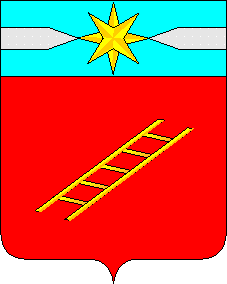 КОНТРОЛЬНО-СЧЕТНЫЙ ОРГАН ЛУХСКОГО МУНИЦИПАЛЬНОГО РАЙОНАИВАНОВСКОЙ ОБЛАСТИ______________________________________________________________155270, Ивановская область, п.Лух, ул.Октябрьская,д.4., тел. 8(49344) 2-12-61   E-mail:  luhkso@yandex.ru                                                                                                              27  ноября  2023г.  ЗАКЛЮЧЕНИЕ №62по результатам проведения экспертно-аналитического мероприятия«Экспертиза проекта решения Совета Лухского муниципального района  «О бюджете Лухского муниципального района на 2024 год и плановый период  2025-2026 годов» к первому чтению»                                                 Общие положения.          Экспертно-аналитическое мероприятие «Экспертиза проекта решения Совета Лухского муниципального района  «О бюджете Лухского муниципального района на 2024 год и плановый период  2025-2026 годов» к первому чтению» (далее – экспертно-аналитическое мероприятие) проведено Контрольно-счетным органом Лухского муниципального района (далее – КСО) на основании плана деятельности Контрольно-счетного органа Лухского муниципального района на 2023 год, утвержденного Председателем КСО от 23.12.2022г. №61 и распоряжения Председателя КСО от 16.11.2023г. №60.         Предмет экспертно-аналитического мероприятия: проект решения Совнта Лухского муниципального района «О районном бюджете на 2024 год и плановый период 2025 и 2026 годов» (к первому чтению) с приложениями, а также документы и материалы, предоставленные одновременно с ним (сопровод. письмо от 16.11.2023г. №26).     Цель экспертно-аналитического мероприятия: определение соблюдения нормативно-правовых актов Российской Федерации, Ивановской области и Лухского муниципального района (далее – действующее законодательство) при составлении и внесении проекта бюджета Лухского муниципального района.     Объекты экспертно-аналитического мероприятия:     - Финансовый отдел администрации Лухского муниципального района, как орган, уполномоченный на составление проекта бюджета Лухского муниципального района;     -Администрация Лухского муниципального района, как орган, уполномоченный на обеспечение составления проекта бюджета Лухского муниципального района, а также на внесение его с необходимыми документами на рассмотрение Совета Лухского муниципального района;     - Совет Лухского муниципального района, как орган, уполномоченный на рассмотрение и принятие проекта бюджета Лухского муниципального района.    Срок проведения экспертно-аналитического мероприятия: с 16.11.2023г. по 27.11.2023г.     Руководитель экспертно-аналитического мероприятия: Председатель Контрольно-счетного органа Лухского муниципального района Смирнова Ольга Павловна.     В ходе проведения экспертно-аналитического мероприятия Контрольно-счетным органом Лухского муниципального района установлено следующее:     В соответствии со статьей 3 Положения о бюджетном процессе в Лухском муниципальном районе, утвержденного решением Совета Лухского муниципального района от 09.09.2014г. №36 «Об утверждении Положения о бюджетном процессе в Лухском муниципальном районе» (далее – Положение о бюджетном процессе Лухского муниципального района) непосредственное составление проекта районного бюджета осуществляет Финансовый отдел администрации Лухского муниципального района.          Проект бюджета Лухского муниципального района на 2024 год и на плановый период 2025 и 2026 годов к первому чтению представлен в виде проекта решения Совета Лухского муниципального района «О районном бюджете на 2024 год и на плановый период 2025 и 2026 годов» с приложениями (далее – Проект решения о бюджете).     Проект решения о бюджете  внесен администрацией Лухского муниципального района на рассмотрение Совета Лухского муниципального района 15.11.2023г. (сопроводительное письмо администрации Лухского муниципального района от 15.11.2023г. №2638),  то есть с соблюдением сроков (не позднее 15 ноября), установленных пунктом 1 статьи 185 БК РФ и пунктом 7.1. статьи 7 Положения о бюджетном процессе.      В соответствии с требованиями статьи 36 БК РФ Проект решения о бюджете размещен на официальном сайте Лухского муниципального района.     В соответствии с требованиями пункта 7.8. статьи 7 Положения о бюджетном процессе  Лухского муниципального района проект решения о бюджете представлен в Контрольно-счетный орган (сопроводительное письмо от 15.11.2023г. №19) для получения заключения о соответствии представленных документов и материалов, и проведения экспертизы проекта решения о бюджете.     Перечень документов, предоставленных одновременно с проектом решения на 2024 год и плановый период 2025-2026 годов,  соответствует ст. 184.2 БК РФ и  требованиям статьи 8 Положения о бюджетном процессе Лухского муниципального района.      Проект решения о бюджете составлен сроком на три года (на 2024 год и на плановый период 2025 и 2026 годов), что соответствует требованиям пункта 4 статьи 169 БК РФ.     В соответствии с требованиями пункта 1 статьи 173 БК РФ прогноз социально-экономического развития Лухского муниципального района разработан и утвержден администрацией Лухского муниципального района сроком на три года (на 2024 год и на плановый период 2025 и 2026 годов).     В целом прогноз социально-экономического развития Лухского муниципального района раскрывает основные факторы и условия социально-экономического развития Лухского муниципального района.     В соответствии с требованиями пункта 3 статьи 173 БК РФ прогноз социально-экономического развития Лухского муниципального района одобрен  администрацией Лухского муниципального района (Постановление администрации Лухского муниципального района от 13.11.2023г. №346).     Бюджетная и налоговая политика Лухского муниципального района направлена на обеспечение сбалансированности и финансовой устойчивости бюджета Лухского муниципального района.     Основные направления бюджетной и налоговой политики Лухского муниципального района сформированы на основе положений Указа Президента Российской Федерации от 7 мая 2018 года №204 «О национальных целях и стратегических задах развития Российской Федерации на период до 2024 года» и послания Президента Российской Федерации Федеральному Собранию от 21.04.2021 года,.     В соответствии со статьей  184 БК РФ разработан Порядок составления проекта бюджета Лухского муниципального района на очередной финансовый год и плановый период, и утвержден постановлением администрации Лухского муниципального района от 07.09.2016 года  № 317, в котором определены  сроки подготовки документов при разработке проекта решения о бюджете.        Требования к содержанию проекта решения о бюджете установлены статьей 184.1 БК РФ и статьей 3 Положения о бюджетном процессе Лухского муниципального района.     В соответствии с требованиями пункта 1 статьи 184.1 БК РФ проектом решения о бюджете закреплены основные характеристики бюджета Лухского муниципального района на 2024 год и на плановый период 2025 и 2026 годов: общий объем доходов бюджета  Лухского муниципального района, общий объем расходов бюджета  Лухского муниципального района, дефицит (профицит) бюджета Лухского муниципального района.     Проектом решения о бюджете установлены все необходимые показатели бюджета Лухского муниципального района, предусмотренные пунктом 3 статьи 184.1 БК РФ и пунктом 7.7. статьи 7 Положения о бюджетном процессе Лухского муниципального района.     В соответствии с требованиями пункта 2 статьи 21 БК РФ перечень главных распорядителей средств бюджета Лухского муниципального района установлен проектом решения о бюджете в составе ведомственной структуры расходов бюджета Лухского муниципального района.     В соответствии с требованиями пункта 3 статьи 110.1 БК РФ в состав проекта решения о бюджете входит приложение, которым утверждается «Программа муниципальных внутренних заимствований Лухского муниципального района на 2024 год и на плановый период 2025 и 2026 годов».     В соответствии с требованиями пункта 1 статьи 5 и пункта 2 статьи 187 БК РФ проект решения о бюджете предусматривает вступление в силу с 01 января 2024 года.Общая характеристика проекта Решения Совета  Лухского муниципального района «О районном бюджете на 2024 год и плановый период 2025 – 2026 годы»     В основу составления проекта бюджета (статья 1 проекта) заложены основные показатели прогноза социально-экономического развития Лухского муниципального района на 2024-2026 годы.     При формировании проекта бюджета учитывалось налоговое законодательство, действующее на момент составления проекта бюджета, а также принятые федеральные законы, предусматривающие внесение изменений и дополнений в законодательство РФ о налогах и сборах, вступающие в действие с 1 января 2024 года.     Основные характеристики проекта бюджета муниципального района на 2024 год и плановый период 2025-2026г.г.:2024 год:- доходы, всего 143.949,56 тыс. руб.;- расходы, всего 143.949,56 тыс. руб.;- дефицит 0,00 руб.;2025 год:- доходы, всего 134.145,09 тыс. руб.;- расходы, всего 134.145,09 тыс. руб.;- дефицит 0,00  руб.;2026 год:- доходы, всего 130.043,72 тыс. руб.;- расходы, всего 130.043,72 тыс. руб.;- дефицит – 0,00 руб.     Районный бюджет на 2024-2026 гг. прогнозируется без дефицита – расходы районного бюджета планируются на уровне доходов, что отражает его сбалансированность.Общая характеристика доходной части проекта районного бюджета на 2024 год и на плановый период 2025-2026 годов     В проекте бюджета на 2024 год и плановый период 2025 и 2026 годов доходные источники включены на основании данных администраторов доходов бюджета муниципального района, а также с учетом безвозмездных поступлений в бюджет Лухского муниципального района из областного бюджета.           Согласно бюджетному законодательству, за муниципальными образованиями на постоянной основе закреплены конкретные налоговые и неналоговые доходы, они самостоятельно определяют свои расходные обязательства в рамках закрепленных полномочий.     При формировании объема налоговых и неналоговых доходов бюджета муниципального района учитывались положения Основных направлений налоговой политики и Основных направлений бюджетной политики Российской Федерации на 2024 год и плановый период 2025 и 2026 годов, а также принятые и предполагаемые к принятию изменения в налоговое и бюджетное законодательство, вступающие в силу с 1 января 2024 года.     Анализируя проект бюджета Лухского муниципального района на 2024 год и плановый период 2025-2026 годов,  можно сделать вывод, что сохраняется чрезмерная зависимость от областного центра.      По данным проекта районного бюджета на 2024 год общий объем доходов предусмотрен в сумме 143.949,56 тыс. руб. с учетом безвозмездных поступлений от  других бюджетов бюджетной системы РФ, что на 32.314,54 тыс. руб. или  на 18,33 % меньше  ожидаемой оценки 2023 г., уменьшение  за счет уменьшения безвозмездных перечислений из бюджетов разных уровней. На плановый период 2025 года доходы предусмотрены в сумме 134.145,09 тыс.руб. или  уменьшение к  уровню 2024 года на 9.804,47 тыс.руб. или 6,8 %. На плановый период 2026 года проектом бюджета предусмотрены доходы в сумме 130.043,72 тыс.руб. или уменьшение к уровню 2024 г. на 13.905,84 тыс. руб. (9,66 %).       Динамика всех уровней доходов местного бюджета представлена в таблице .                                                                                                                                                 (тыс. руб.)   Налоговые и неналоговые доходы бюджета   Доля собственных доходов (ст. 47 БК РФ) на 2024 год заложена в проекте бюджета в сумме 24 284,6 тыс. руб., что на 1 461,6 тыс. руб. меньше  ожидаемой оценки  2023 г.  На плановый период 2025 года проектом бюджета предусмотрены собственные  доходы в сумме 22 829,5 тыс. руб., на 2026 год – 22 829,5 тыс. руб. (уменьшение  к уровню 2024 года  в 2025г и 2026г. на 6,0%). Уменьшение собственных  доходов в  плановом периоде 2025 и 2026 г.г. прогнозируется по причине уменьшения поступления налога на совокупный доход и доходов от оказания платных услуг (работ) и компенсации затрат государства.      Основная доля налоговых доходов местного бюджета составляет налог на доходы физических лиц (НДФЛ) –  на  2024 год прогнозируется поступление в сумме 12 666,1 тыс.руб. и составляет в структуре налоговых доходов 59,07%. На плановый период 2025 и 2026 годов сумма налога запланирована в сумме 11.835,1 тыс.руб. ежегодно, и составляет в структуре налоговых доходов 58,2%. Данный налог, согласно Бюджетному кодексу  РФ, сведений пояснительной записки к проекту бюджета рассчитывается из расчета прогнозируемого фонда оплаты труда.     Поступление акцизов. Доля акцизов в  структуре прогноза налоговых доходов районного  бюджета в 2024 году прогнозируется на уровне 31,6%, в плановом периоде 2025 и 2026 годов прогнозируется на уровне 33,3%.  Прогноз поступлений акцизов в районный бюджет рассчитан исходя из  прогноза поступлений  за 2023 год. Прогноз поступления акцизов в местный бюджет в 2024 году  составит   6.766,5 тыс. руб.,  в 2025 -2026г.г   –   6.766,5 тыс. руб. ежегодно.          Налоги на совокупный доход в структуре прогноза налоговых доходов в бюджете муниципального района на 2024 год составляют 7,5%, или 1 600,0 тыс. руб., на 2025 г. – 1.330,0 тыс.руб. или 6,5%, на 2026 год – 1.330,0 тыс.руб. или 6,5 %. В налоги на совокупный доход входит налог, взимаемый в связи с применением упрощенной системы налогообложения, единый сельскохозяйственный налог и налог, взимаемый в связи с применением патентной системы налогообложения.Налог, взимаемый в связи  с применением упрощённой системы налогообложения на 2024-2026г.г. планируется в сумме 900,0 тыс. руб. ежегодно.Расчет поступлений в бюджет муниципального района от единого сельскохозяйственного налога произведен  исходя из  начислений указанного налога  за 2022 год по данным отчета формы 5-ЕСХН в сумме 350,0 тыс. рублей. Прогноз поступлений  в 2024 году  составит 500,0 тыс.руб., на плановый период 2025 и 2026 годов в сумме 300,0 тыс.руб. ежегодно. Налог, взимаемый в связи с применением патентной системы налогообложения планируется на 2024 год в сумме 200,0 тыс.руб., на плановый период 2025 и 2026 годов в сумме 130,0 тыс.руб. ежегодно.      Государственная пошлина и сборы. Расчет прогнозной суммы государственной пошлины на 2024 год выполнен исходя из ожидаемого исполнения  в 2023 году и составляет  1,9% от суммы налоговых доходов  В 2024 году доходы от государственной пошлины прогнозируются в сумме 410,0 тыс.руб. На 2025-2026 годы  410,0 тыс. руб. ежегодно.      Доходы от использования имущества, находящегося в  муниципальной собственности  прогнозируются на 2024 год в сумме 660,0 тыс. рублей, что составляет 23,2% от общей суммы неналоговых доходов, на плановый период 2025 года в сумме 660,0 тыс.руб. (26,5%), на 2026 год -660,0 тыс.руб. (26,5%).     Плата за негативное воздействие на окружающую среду, которая зачисляется в местный бюджет по нормативу 40% и прогнозируется на 2024 год в сумме 53,0 тыс.руб., на 2025 год в сумме 60,0 тыс.руб., на 2026 год – 60,0 тыс.руб., что составляет в 2024 году 1,9% от суммы неналоговых доходов, в 2025 г. – 2,4%, в 2026г. – 2,4%. Прогноз доходов представлен главным администратором Управлением Росприроднадзором по Ивановской области и скорректирован по ожидаемым поступлениям 2023 года.:     Прочие доходы от оказания платных услуг (работ) и компенсации затрат государства прогнозируются на 2024 год в сумме 1 707,2 тыс.руб., что составляет 60,1% от суммы неналоговых доходов, на плановый период 2025 года – 1 346,1 тыс.руб.(54,1% от суммы неналоговых доходов), 2026 г. – 1 346,1 тыс.руб.(54,1% от суммы неналоговых доходов).      Доходы от продажи материальных и нематериальных активов. Доходы от реализации имущества, находящегося в государственной и муниципальной собственности (за исключением имущества бюджетных и автономных учреждений) прогнозируются на 2024 год в сумме 370,0 тыс. руб., что составляет  13,02% от общей суммы неналоговых доходов. В плановом периоде 2025 года доходы от продажи материальных и нематериальных активов прогнозируются в сумме 370,0 тыс. руб., что составляет 14,9% от общей суммы неналоговых доходов, в 2026 году – 370,0 тыс.руб.(14,9%).     Штрафы, санкции, возмещение ущерба, прочие поступления о денежных взысканий на 2024-2026гг., поступающих в бюджет Лухского муниципального района прогнозируются исходя из ожидаемых в 2023 году, в сумме 51,8 тыс.руб. ежегодно, что составляет 1,8% от суммы неналоговых доходов. Безвозмездные поступления     Безвозмездные поступления из бюджетов разных уровней  на 2024 год запланированы в проекте бюджета в сумме 119 664,96 тыс.руб. или на 30 852,94 тыс.руб. меньше ожидаемой оценки на 2023 год (150 517,9 тыс.руб.), т.е. уменьшение на 20,5%. На плановый период 2025 года прогнозируется  - 111 315,59 тыс. руб. или уменьшение на 8 349,37 тыс.руб. (6,98%) по сравнению с 2024 г., на 2026 год – 107 214,2 тыс.руб., уменьшение на 4 101,37 тыс.руб. или  3,68%  по сравнению с 2025 годом.      Наибольший удельный вес в общем объеме безвозмездных поступлений из областного бюджета занимает дотация на выравнивание уровня бюджетной обеспеченности, размер которой определен  в 2024 году в сумме 23 864,50 тыс. руб., на плановый период 2025 г. в сумме 54 073,70 тыс. руб., на плановый период  2026 г. – 54 073,70 тыс. руб.      На финансовое обеспечение полномочий субъектов Российской Федерации для исполнения органами местного самоуправления, предусматриваются субвенции, в том числе :     - на создание организации деятельности комиссии по делам несовершеннолетних и защите их прав в соответствии с Законом Ивановской области «О комиссиях по делам несовершеннолетних и защите их прав в Ивановской области»;     - на осуществление переданных органам местного самоуправления муниципальных районов, городских округов отдельных государственных полномочий в сфере административных правонарушений в соответствии с Законом Ивановской области ;     - на выплату компенсации части родительской платы за содержание ребенка в государственных и муниципальных учреждениях, реализующих основную общеобразовательную программу дошкольного образования;     - на организацию двухразового питания детей-сирот и детей, находящихся в трудной жизненной ситуации, в лагерях дневного пребывания в соответствии с Законом Ивановской области от 06.05.1997г. №9-ОЗ «О защите прав ребенка»;     - на организацию проведения на территории Ивановской области мероприятий по предупреждению и ликвидации болезней животных, их лечению, защите населения от болезней, общих для человека и животных, в части организации проведения мероприятий по отлову и содержанию безнадзорных животных ;     - на осуществление отдельных государственных полномочий по организации проведения на территории Ивановской области мероприятий по предупреждению и ликвидации болезней животных, их лечению, защите населения от болезней, общих для человека и животных, в части организации проведения мероприятий по содержанию сибироязвенных скотомогильников на 2023 год;     - на осуществление государственных полномочий по расчету и предоставлению бюджетам поселений субвенций на осуществление исполнительно-распорядительными органами муниципальных образований государственных полномочий по составлению списков кандидатов в присяжные заседатели федеральных судов общей юрисдикции в РФ на 2024 год;   - на предоставление жилых помещений детям-сиротам и детям, оставшимся без попечения родителей, лицам из их числа по договорам найма специализированных жилых помещений;    - по присмотру и уходу за детьми-сиротами и детьми, оставшимися без попечения родителей, детьми-инвалидами в муниципальных дошкольных образовательных организациях и детьми, нуждающимися в длительном лечении, в муниципальных дошкольных образовательных организациях, осуществляющих оздоровление;     - на осуществление переданных органам местного самоуправления государственных полномочий Ивановской области по выплате регионального ежемесячного денежного вознаграждения за классное руководство педагогическим работникам государственных и муниципальных образовательных организаций, реализующих образовательные программы начального общего образования, образовательные программы основного общего образования, образовательные программы среднего общего образования      - на осуществление переданных органам местного самоуправления государственных полномочий Ивановской области по предоставлению бесплатного горячего питания обучающимся, получающим основное общее и среднее общее образование в муниципальных образовательных организациях, из числа детей граждан, принимающих участие (принимавших участие, в том числе погибших (умерших)) в специальной военной операции, проводимой с 24 февраля 2022 года, из числа военнослужащих и сотрудников федеральных органов исполнительной власти и федеральных государственных органов, в которых федеральным законом предусмотрена военная служба, сотрудников органов внутренних дел Российской Федерации, граждан Российской Федерации, заключивших контракт о добровольном содействии в выполнении задач, возложенных на Вооруженные Силы Российской Федерации, сотрудников уголовно-исполнительной системы Российской Федерации, выполняющих (выполнявших) возложенные на них задачи в период проведения специальной военной операции, а также граждан, призванных на военную службу по мобилизации в Вооруженные Силы Российской Федерации.     Прочие субвенции, в том числе:     - на финансовое обеспечение государственных гарантий реализации прав на получение общедоступного и бесплатного дошкольного образования в муниципальных дошкольных образовательных организациях и возмещение затрат на финансовое обеспечение получения дошкольного образования в частных дошкольных образовательных организациях, включая расходы на оплату труда, на учебники и учебно-наглядные пособия, технические средства обучения, игры, игрушки ( за исключением расходов на содержание зданий и оплату коммунальных услуг);     - на реализацию основных общеобразовательных программ в части финансирования расходов на оплату труда работников общеобразовательных учреждений расходов на учебные пособия, технические средства обучения, расходные материалы и хозяйственные.     По проекту Закона Ивановской области «Об областном бюджете на 2024 год и плановый период 2025-2026 годов» предусматриваются субсидии :     - на подготовку проектов межевания земельных участков и на проведение кадастровых работ;     - на капитальный ремонт объектов дошкольного образования в рамках реализации социально значимого проекта «Создание безопасных условий пребывания в дошкольных образовательных организациях, дошкольных группах в муниципальных общеобразовательных организациях»;      - на софинансирование расходов по организации отдыха детей в каникулярное время в части организации двухразового питания в лагерях дневного пребывания;     - на софинансирование расходов по обеспечению функционирования многофункциональных центров предоставления государственных и муниципальных услуг;     - на строительство (реконструкции), капитального ремонта, ремонт и содержание автомобильных дорог общего пользования местного значения, в том числе на формирование муниципальных дорожных фондов;      - на организацию бесплатного горячего питания обучающихся, получающих начальное общее образование в муниципальных образовательных организациях;     Иные межбюджетные трансферты бюджетам муниципальных районов и городских округов Ивановской области предусмотрены:     - на ежемесячное денежное вознаграждение за классное руководство педагогическим работникам муниципальных общеобразовательных организаций ;     - на возмещение расходов, связанных с уменьшением размера родительской платы за присмотр и уход в муниципальных образовательных организациях, реализующих образовательную программу дошкольного образования, за детьми, пасынками и падчерицами граждан, принимающих участие (принимавших участие, в том числе погибших (умерших)) в специальной военной операции, проводимой с 24 февраля 2022 года, из числа военнослужащих и сотрудников федеральных органов исполнительной власти и федеральных государственных органов, в которых федеральным законом предусмотрена военная служба, сотрудников органов внутренних дел Российской Федерации, граждан Российской Федерации, заключивших после 21 сентября 2022 года контракт в соответствии с пунктом 7 статьи 38 Федерального закона от 28.03.1998 № 53-ФЗ "О воинской обязанности и военной службе" или заключивших контракт о добровольном содействии в выполнении задач, возложенных на Вооруженные Силы Российской Федерации, сотрудников уголовно-исполнительной системы Российской Федерации, выполняющих (выполнявших) возложенные на них задачи в период проведения специальной военной операции, а также граждан, призванных на военную службу по мобилизации в Вооруженные Силы Российской Федерации.     Иные межбюджетные трансферты, передаваемые бюджетам муниципальных районов на осуществление части полномочий по решению вопросов местного значения в соответствии с заключенными соглашениями на 2024 год в сумме 2 095,0 тыс.руб., на 2025 и 2026 годы в сумме 1 501,8 тыс.руб. ежегодно.Общая характеристика расходной части бюджета   Структура расходов бюджета муниципального района построена на исполнение принятых расходных обязательств Лухского муниципального района. Согласно пояснительной записке к проекту бюджета, формирование объема и структуры расходов районного бюджета  на 2024 год и плановый период 2025 и 2026 годов осуществлялось в условиях ограниченного объема финансовых ресурсов на основании следующих подходов:- исполнение в первую очередь обязательств социального характера;- оптимизация действующих расходных обязательств и перераспределение ресурсов на решение первоочередных задач;- развитие механизмов, направленных на повышение качества оказания государственных услуг, обеспечение равного доступа населения к социальным услугам в сфере образования, социальной защиты, культуры и спорта;- дополнительных бюджетных ассигнований районного бюджета в соответствии с указами Президента Российской Федерации на софинансирование бюджетных обязательств по повышению заработной платы отдельным категориям работников учреждений бюджетной сферы до средней заработной платы в Ивановской области;- уточнения объема принятых обязательств с учетом прекращающихся расходных обязательств ограниченного срока действия и изменения контингента получателей;- соблюдение программного принципа построения бюджета.     Расходы проекта районного бюджета  предусмотрены  в целом в сумме  на 2024 год –143 949,56 руб., что по отношению к уточненному плану 2023 года (180 392,4 тыс.руб.) меньше на 36 442,84 тыс.руб. или на 20,2 %. Расходы проекта районного бюджета  на плановый период 2025 года  определены в объеме  134 145,1 тыс.рублей со снижением на сумму 9 804,47 тыс.руб. или на 6,8 % к 2024 году,  на 2026 год 130 043,72 тыс.руб. со снижением на 4 101,37 тыс.руб.  или на 3,1 % к 2025г.       Программная структура расходов бюджета Лухского муниципального района на 2024 год и на  плановый период 2025 и 2026 годов представлена следующим образом.     В соответствии с требованиями бюджетного законодательства проект районного бюджета сформирован в программной структуре расходов на основе 16 муниципальных программ. Перечень муниципальных программ Лухского муниципального района утвержден постановлением администрации Лухского муниципального района от 27.12.2017г. №605 «Об утверждении Перечня Программ и Подпрограмм Лухского муниципального района Ивановской области» (в действующей редакции).     На реализацию муниципальных программ в бюджете Лухского муниципального района предусмотрено на 2024 год 107 991,0 тыс.руб. или 75,0% от общего объема расходов бюджета Лухского муниципального района, на плановый период 2025 года – 98 340,2 тыс.руб. или 74,4% от общего объема расходов бюджета Лухского муниципального района, на 2026 год – 93 261,8 тыс.руб. или 73,9% от общего объема расходов бюджета Лухского муниципального района.     Расходы бюджета Лухского муниципального района по муниципальной программе Лухского муниципального района Ивановской области «Развитие образования в Лухском муниципальном районе» на 2024 год запланированы в сумме 66 862,5 тыс.руб. или 61,9% от общего объема программных расходов бюджета Лухского муниципального района,  на 2025 год – 63 899,4 тыс.руб. или 65%  от общего объема программных расходов бюджета Лухского муниципального района, на 2026 год – 60 051,6 тыс.руб. или 64,4%  от общего объема программных расходов бюджета Лухского муниципального района.     Плановые расходы бюджета Лухского муниципального района по данной муниципальной программе Лухского муниципального района в 2025 году уменьшатся на 2 963,1 тыс.руб. или 4,4% (по сравнению с 2024 годом) и в 2026 году уменьшатся на 3 847,9 тыс.руб. или 6,0% (по сравнению с 2025 годом).     Расходы бюджета Лухского муниципального района по муниципальной программе Лухского муниципального района Ивановской области «Управление муниципальным имуществом и земельными отношениями в Лухском муниципальном районе». на  2024  год запланированы в сумме  11 970,4 тыс.руб. или 11,1% от общего объема программных расходов бюджета Лухского муниципального района,  на плановый период 2025 года в сумме   11 970,4 тыс. руб. или 12,2% от общего объема программных расходов бюджета Лухского муниципального района, на 2026 год – 11 237,2 тыс.руб. или 12,0% от общего объема программных расходов бюджета Лухского муниципального района.       Плановые расходы бюджета Лухского муниципального района по данной муниципальной программе Лухского муниципального района в 2025 год пл сравнению с 2024 годом не изменятся, в 2026 году уменьшатся на 733,2 тыс.руб. или 6,1% (по сравнению с 2025 годом).     Расходы бюджета Лухского муниципального района по муниципальной программе Лухского муниципального района Ивановской области «Охрана окружающей среды Лухского муниципального района» на 2024 год запланированы в сумме 5 206,7 тыс.руб. или 4,82% от общего объема программных расходов бюджета Лухского муниципального района, на 2025 год – 398,7 тыс.руб. или 0,4% от общего объема программных расходов бюджета Лухского муниципального района, на 2026 год – 398,7 тыс.руб. или 0,43% от общего объема программных расходов бюджета Лухского муниципального района,      Плановые расходы бюджета Лухского муниципального района по данной муниципальной программе Лухского муниципального района в 2025 году уменьшатся на 4 807,9 тыс.руб. или 92,3% (по сравнению с 2024 годом), в 2026 году не изменятся (по сравнению с 2025 годом).      Расходы бюджета Лухского муниципального района по муниципальной программе Лухского муниципального района Ивановской области «Культура Лухского муниципального района» на 2024 год запланированы в сумме 2 099,2 тыс.руб. или 1,94% от общего объема программных расходов бюджета Лухского муниципального района,  на 2025 год – 2 099,2 тыс.руб. или 2,1% от общего объема программных расходов бюджета Лухского муниципального района,  на 2026 год – 2 069,5 тыс.руб. или 2,22%  от общего объема программных расходов бюджета Лухского муниципального района,      Плановые расходы бюджета Лухского муниципального района по данной муниципальной программе Лухского муниципального района в 2025 году увеличатся на 47,0 руб.. (по сравнению с 2024 годом) и в 2026 году уменьшатся на 29 709,00 руб. или на 1,4%(по сравнению с 2025 годом).     Расходы бюджета Лухского муниципального района по муниципальной программе Лухского муниципального района Ивановской области «Развитие автомобильных дорог общего пользования местного значения Лухского муниципального района Ивановской области» на 2024 год запланированы в сумме 13.287,9 тыс.руб. или 12,3%  от общего объема программных расходов бюджета Лухского муниципального района,  на 2025 год – 13 287,9 тыс.руб. или 13,5%  от общего объема программных расходов бюджета Лухского муниципального района,  на 2026 год – 13 287,9 тыс.руб. или 14,25% от общего объема программных расходов бюджета Лухского муниципального района,             Расходы бюджета Лухского муниципального района по муниципальной программе Лухского муниципального района Ивановской области «Развитие сельского хозяйства и предпринимательства в Лухском муниципальном районе» на 2024 год запланированы в сумме 230,0 тыс.руб. или 0,2% от общего объема программных расходов бюджета Лухского муниципального района,  на 2025 год – 230,0 тыс.руб. или 0,2% от общего объема программных расходов бюджета Лухского муниципального района,  на 2026 год – 230,0 тыс.руб. или 0,25% от общего объема программных расходов бюджета Лухского муниципального района.     Расходы бюджета Лухского муниципального района по муниципальной программе Лухского муниципального района Ивановской области «Эффективная реализация органами местного самоуправления полномочий по решению вопросов местного значения» на 2024 год запланированы в сумме 205,0 тыс.руб. или 0,2%  от общего объема программных расходов бюджета Лухского муниципального района,  на 2025 год – 205,0 тыс.руб. или 0,2% от общего объема программных расходов бюджета Лухского муниципального района,  на 2026 год – 205,0 тыс.руб. или 0,2% от общего объема программных расходов бюджета Лухского муниципального района.     Расходы бюджета Лухского муниципального района по муниципальной программе Лухского муниципального района Ивановской области «Социальная поддержка граждан Лухского муниципального района» на 2024 год запланированы в сумме 3 591,6 тыс.руб. или 3,33% от общего объема программных расходов бюджета Лухского муниципального района,  на 2025 год – 3 593,5 тыс.руб. или 3,7% от общего объема программных расходов бюджета Лухского муниципального района,  на 2026 год – 3 404,7 тыс.руб. или 3,65% от общего объема программных расходов бюджета Лухского муниципального района.     Плановые расходы бюджета Лухского муниципального района по данной муниципальной программе Лухского муниципального района в 2025 году увеличатся на 1,9 тыс.руб. или 0,1% (по сравнению с 2024 годом) и в 2026 году уменьшатся на 188,8 или 5,3% (по сравнению с 2025 годом).     Расходы бюджета Лухского муниципального района по муниципальной программе Лухского муниципального района Ивановской области «Развитие физической культуры, спорта, туризма и повышение эффективности реализации молодежной политики Лухского муниципального района» на 2024 год и плановый период 2025 и 2026 годов запланированы в сумме 30,0 тыс.руб. ежегодно или 0,03% от общего объема программных расходов бюджета Лухского муниципального района.     Плановые расходы бюджета Лухского муниципального района по данной муниципальной программе Лухского муниципального района в 2025 году  не изменятся (по сравнению с 2024 годом) и в 2026 году не изменятся (по сравнению с 2025 годом).    Расходы бюджета Лухского муниципального района по муниципальной программе Лухского муниципального района Ивановской области «Обеспечение безопасности граждан и профилактика правонарушений в Лухском муниципальном районе» на 2024 год запланированы в сумме 1 846,6 тыс.руб. или 1,71% от общего объема программных расходов бюджета Лухского муниципального района, на 2025 год – 1 846,6 тыс.руб. или 1,87% от общего объема программных расходов бюджета Лухского муниципального района, на 2026 год – 1 846,6 тыс.руб. или 2,0% от общего объема программных расходов бюджета Лухского муниципального района.      Плановые расходы бюджета Лухского муниципального района по данной муниципальной программе Лухского муниципального района в 2025 году не изменятся (по сравнению с 2024 годом) и в 2026 году не изменятся (по сравнению с 2025 годом).     Расходы бюджета Лухского муниципального района по муниципальной программе Лухского муниципального района Ивановской области «Совершенствование управления муниципальными финансами» на 2024 год и плановый период 2025 и 2026 годов запланированы в сумме 200,0 тыс.руб. ежегодно или 0,2% от общего объема программных расходов бюджета Лухского муниципального района.     Плановые расходы бюджета Лухского муниципального района по данной муниципальной программе Лухского муниципального района в 2025 году  не изменятся (по сравнению с 2024 годом) и в 2026 году не изменятся (по сравнению с 2025 годом).     Расходы бюджета Лухского муниципального района по муниципальной программе Лухского муниципального района Ивановской области «Создание благоприятных условий в целях привлечения медицинских работников для работы в сфере здравоохранения в Лухском муниципальном районе» на 2024 год и плановый период 2025 и 2026 годов запланированы в сумме 46,0 тыс.руб. ежегодно или 0,04% от общего объема программных расходов бюджета Лухского муниципального района.      Плановые расходы бюджета Лухского муниципального района по данной муниципальной программе Лухского муниципального района в 2025 году  не изменятся (по сравнению с 2024 годом) и в 2026 году не изменятся (по сравнению с 2025 годом).    Расходы бюджета Лухского муниципального района по муниципальной программе Лухского муниципального района Ивановской области «Развитие газификации Лухского муниципального района Ивановской области» на 2024 год и плановый период 2025 и 2026 годов запланированы в сумме 0,00 руб.     Расходы бюджета Лухского муниципального района по муниципальной программе Лухского муниципального района Ивановской области «Улучшение условий и охраны труда в Лухском муниципальном районе» на 2024 год запланированы в сумме 236,0 тыс.руб. или 0,22% от общего объема программных расходов бюджета Лухского муниципального района, на 2025-2025 годы запланировано по 236,0 тыс.руб. ежегодно или 0,24% и 0,3% соответственно от общего объема программных расходов бюджета Лухского муниципального района,       Плановые расходы бюджета Лухского муниципального района по данной муниципальной программе Лухского муниципального района в 2025 году  не изменятся (по сравнению с 2024 годом) и в 2026 году не изменятся (по сравнению с 2025 годом).     Расходы бюджета Лухского муниципального района по муниципальной программе Лухского муниципального района Ивановской области «Планировка территории и проведение комплексных кадастровых работ на территории Лухского муниципального района Ивановской области» на 2024 год запланированы в сумме 2 160,6 тыс.руб. или 2,0% от общего объема программных расходов бюджета Лухского муниципального района,  на 2025 год – 278,8 тыс.руб. или 0,3% от общего объема программных расходов бюджета Лухского муниципального района, на 2026 год средства не запланированы.     Расходы бюджета Лухского муниципального района по муниципальной программе Лухского муниципального района Ивановской области «Формирование законопослушного поведения участников дорожного движения в муниципальном образовании «Лухский муниципальный район Ивановской области» на 2024 год и плановый период 2025 и 2026 годов запланированы в сумме 18,5 тыс.руб. ежегодно или 0,02% % от общего объема программных расходов бюджета Лухского муниципального района.     Плановые расходы бюджета Лухского муниципального района по данной муниципальной программе Лухского муниципального района в 2025 году  не изменятся (по сравнению с 2024 годом) и в 2026 году не изменятся (по сравнению с 2025 годом).     Непрограммные расходы бюджета Лухского муниципального района на 2024 год запланированы в сумме 35 958,6 тыс.руб. или 25,0% от общего объема расходов бюджета Лухского муниципального района, на 2025 год – 33 804,9 тыс.руб. или 25,6% от общего объема расходов бюджета Лухского муниципального района, на 2026 год – 32 934,8 тыс.руб. или 26,1% от общего объема расходов бюджета Лухского муниципального района.      Плановые расходы бюджета Лухского муниципального района по данному направлению деятельности органов местного самоуправления Лухского муниципального района в 2025 году уменьшатся на 2 153,7 тыс.руб. или 6,0% (по сравнению с 2024 годом) и в 2026 году уменьшатся на 870,1 тыс.руб. или 2,6% (по сравнению с 2025 годом).     При анализе соответствия объема бюджетных ассигнований бюджета Лухского муниципального района на финансовое обеспечение реализации муниципальных программ Лухского муниципального района на 2025 год и плановый период 2026 и 2027 годов, предусмотренного проектом решения о бюджете и паспортами муниципальных программ Лухского муниципального района расхождений не установлено.      Ведомственная структура расходов бюджета муниципального района на 2024 год и плановый период 2025 и 2026 годов построена следующим образом:     - в соответствии с Бюджетным кодексом (ст.21) по разделам и подразделам классификации расходов бюджетов на основе единых для бюджетов в бюджетной системы РФ кодов.     Распределение бюджетных ассигнований по разделам, подразделам, целевым статьям, видам расходов бюджетным законодательством предусмотрено в ведомственной структуре.        Структура расходов бюджета Лухского муниципального района по разделам классификации расходов на 2024 год и плановый период 2025 и 2026 годов представлена в следующей диаграмме:      Расходы бюджета Лухского муниципального района по разделу расходов «Общегосударственные вопросы» на 2024 год запланированы в сумме 49 176,6 тыс.руб. или 34,2% от общего объема расходов бюджета Лухского муниципального района, на 2025 год – 45 141,1 тыс.руб. или 34,2% от общего объема расходов бюджета Лухского муниципального района, на 2026 год – 43 758,9 тыс.руб. или 34,7% от общего объема расходов бюджета Лухского муниципального района.     Плановые расходы бюджета Лухского муниципального района по данному разделу расходов в 2025 году уменьшатся на 4 035,5 тыс.руб. или 8,2% (по сравнению с 2024 годом), в 2026 году уменьшатся на 1 382,2 тыс.руб. или 3,1% (по сравнению с 2025 годом).     Расходы бюджета Лухского муниципального района по разделу расходов «Общегосударственные вопросы» запланированы за счет плановых расходов бюджета Лухского муниципального района по таким подразделам расходов, как: «Функционирование высшего должностного лица субъекта Российской Федерации и муниципального образования»,  «Функционирование Правительства Российской Федерации, высших исполнительных органов государственной власти субъектов Российской Федерации, местных администраций». «Судебная система», «Обеспечение деятельности финансовых, налоговых и таможенных органов и органов финансового (финансово-бюджетного) надзора», «Резервные фонды», «Другие общегосударственные вопросы».        Расходы бюджета Лухского муниципального района по разделу расходов «Национальная безопасность и правоохранительная деятельность» на 2024 год запланированы в сумме 1 846,6 тыс.руб. или 1,3% от общего объема расходов бюджета Лухского муниципального района (выше утвержденного объема расходов бюджета Лухского муниципального района по данному разделу расходов на 2023 год (по состоянию на 01.11.2023г.) на 196,4 тыс.руб. или 10,6%), на 2025 год – 1 846,6 тыс.руб. или 1,4% от общего объема расходов бюджета Лухского муниципального района и на 2026 год – 1 846,6 тыс.руб. или 1,3% от общего объема расходов бюджета Лухского муниципального района.     Плановые расходы бюджета Лухского муниципального района по данному разделу расходов в 2025 году не изменятся  (по сравнению с 2024 годом) и в 2026 году не изменятся (по сравнению с 2025 годом).     Расходы бюджета Лухского муниципального района по разделу расходов «Национальная безопасность и правоохранительная деятельность» запланированы за счет плановых расходов бюджета Лухского муниципального района по таким подразделам расходов, как: «Защита населения и территории от чрезвычайных ситуаций природного и техногенного характера, гражданская оборона», «Другие вопросы в области национальной безопасности и правоохранительной деятельности».     Расходы бюджета Лухского муниципального района по разделу расходов «Национальная экономика» на 2024 год запланированы в сумме 14 646,5 тыс.руб. или 10,2% от общего объема расходов бюджета Лухского муниципального района ( ниже утвержденного объема расходов бюджета Лухского муниципального района по данному разделу расходов на 2023 год (по состоянию на 01.11.2023г.) на 1 141,50 тыс.руб. или 7,8%), на 2025 год –14 662,6 тыс.руб. или 11,0% от общего объема расходов бюджета Лухского муниципального района, на 2026 год – 14 662,6 тыс.руб. или 11,6% от общего объема расходов бюджета Лухского муниципального района.     Плановые расходы бюджета Лухского муниципального района по данному разделу расходов в 2025 году увеличатся на 16,2 тыс.руб. или 0,1% (по сравнению с 2024 годом), в 2026 году не изменятся ( по сравнению с 2025 годом).      Расходы бюджета Лухского муниципального района по разделу расходов «Национальная зкономика» запланированы за счет плановых расходов бюджета Лухского муниципального района по таким подразделам расходов, как: «Сельское хозяйство и рыболовство», «Транспорт», «Дорожное хозяйство (дорожные фонды)».     Расходы бюджета Лухского муниципального района по разделу расходов «Жилищно-коммунальное хозяйство» на 2024 год запланированы в сумме 772,0 тыс.руб. или 0,5% от общего объема расходов бюджета Лухского муниципального района (ниже утвержденного объема расходов бюджета Лухского муниципального района по данному разделу расходов на 2023 год (по состоянию на 01.11.2023г.) на 8 206,1 тыс.руб. или 1 062,9%), на 2025 год –772,0 тыс.руб. или 0,6% от общего объема расходов бюджета Лухского муниципального района и на 2026 год – 272,0 тыс.руб. или 0,2% от общего объема расходов бюджета Лухского муниципального района.     Плановые расходы бюджета Лухского муниципального района по данному разделу расходов в 2025 году не изменятся (по сравнению с 2024 годом), в 2026 году уменьшатся на 500,0 тыс.руб (по сравнению с 2025 годом).      Расходы бюджета Лухского муниципального района по разделу расходов «Жилищно-коммунальное хозяйство» запланированы за счет плановых расходов бюджета Лухского муниципального района по таким подразделам расходов, как: «Коммунальное хозяйство», «Благоустройство».     Расходы бюджета Лухского муниципального района по разделу расходов «Охрана окружающей среды» на 2024 год запланированы в сумме 4 910,1 тыс.руб. или 3,4% от общего объема расходов бюджета Лухского муниципального района (выше утвержденного объема расходов бюджета Лухского муниципального района по данному разделу расходов на 2023 год (по состоянию на 01.11.2023г.) на 4 752,1 тыс.руб. или 96,8%), на 2025 год – 86,0 тыс.руб. или 01% от общего объема расходов бюджета Лухского муниципального района и на 2026 год – 86,0 тыс.руб. или 0,1% от общего объема расходов бюджета Лухского муниципального района.     Плановые расходы бюджета Лухского муниципального района по данному разделу расходов в 2025 году уменьшатся на 4.824,1 тыс.руб. (по сравнению с 2024 годом), в 2026 году не изменятся. (по сравнению с 2025 годом).      Расходы бюджета Лухского муниципального района по разделу расходов «Охрана окружающей среды» запланированы за счет плановых расходов бюджета Лухского муниципального района по таким подразделам расходов, как: «Охрана объектов растительного и животного мира и среды их обитания», «Другие вопросы в области охраны окружающей среды».     Расходы бюджета Лухского муниципального района по разделу расходов «Образование» на 2024 год запланированы в сумме 66 566,3 тыс.руб. или 46,2% от общего объема расходов бюджета Лухского муниципального района (ниже утвержденного объема расходов бюджета Лухского муниципального района по данному разделу расходов на 2023 год (по состоянию на 01.11.2023г.) на 14 635,90 тыс.руб. или 22,0%), на 2025 год – 63 593,8 тыс.руб. или 48,1% от общего объема расходов бюджета Лухского муниципального района, на 2026 год – 59 745,9 тыс.руб. или 47,3% от общего объема расходов бюджета Лухского муниципального района.     Плановые расходы бюджета Лухского муниципального района по данному разделу расходов в 2025 году уменьшатся на 2 972,5 тыс.руб. или 4,5% (по сравнению с 2024 годом), на 2026 год уменьшатся на 3 847,9 тыс.руб. или 6,1% (по сравнению с 2025 годом).     Расходы бюджета Лухского муниципального района по разделу расходов «Образование» запланированы за счет плановых расходов бюджета Лухского муниципального района по таким подразделам расходов, как: «Дошкольное образование», «Общее образование», «Дополнительное образование детей», «Молодежная политика и оздоровление детей», «Другие вопросы в области образования».     Расходы бюджета Лухского муниципального района по разделу расходов «Культура и кинематография» на 2024 год запланированы в сумме 2 049,2 тыс.руб. или 1,4% от общего объема расходов бюджета Лухского муниципального района (ниже утвержденного объема расходов бюджета Лухского муниципального района по данному разделу расходов на 2023 год (по состоянию на 01.11.2023г.) на 832,7 тыс.руб. или 40,6%), на 2025 год – 2 049,2 тыс.руб. или 1,6% от общего объема расходов бюджета Лухского муниципального района и на 2026 год – 2 019,5 тыс.руб. или 1,6% от общего объема расходов бюджета Лухского муниципального района.     Плановые расходы бюджета Лухского муниципального района по данному разделу расходов в 2025 году увеличатся на 0,05 тыс.руб. (по сравнению с 2024 годом), на 2026 год уменьшатся на 29,7 тыс.руб. или 1,4% (по сравнению с 2025 годом).     Расходы бюджета Лухского муниципального района по разделу расходов «Культура и кинематография» запланированы за счет плановых расходов бюджета Лухского муниципального района по подразделу расходов «Культура».     Расходы бюджета Лухского муниципального района по разделу расходов «Социальная политика» на 2024 год запланированы в сумме 3 900,8 тыс.руб. или 2,7% от общего объема расходов бюджета Лухского муниципального района (ниже утвержденного объема расходов бюджета Лухского муниципального района по данному разделу расходов на 2023 год (по состоянию на 01.11.2023г.) на 475,0 тыс.руб. или 12,2%), на 2025 год – 3 912,2 тыс.руб. или 2,9% от общего объема расходов бюджета Лухского муниципального района, на 2026 год – 3 723,4 тыс.руб. или 2,9% от общего объема расходов бюджета Лухского муниципального района.     Плановые расходы бюджета Лухского муниципального района по данному разделу расходов в 2025 году увеличатся на 11,4 тыс.руб. или 0,3% (по сравнению с 2024 годом), в 2026 году уменьшатся на 188,8 тыс.руб. или 4,8% (по сравнению с 2025 годом).     Расходы бюджета Лухского муниципального района по разделу расходов «Социальная политика» запланированы за счет плановых расходов бюджета Лухского муниципального района по таким подразделам расходов, как: «Пенсионное обеспечение», «Социальное обеспечение населения», «Охрана семьи и детства», «Другие вопросы в области социальной политики».     Расходы бюджета Лухского муниципального района по разделу расходов «Физическая культура и спорт» на 2024 год запланированы в сумме 81,5 тыс. руб. или 0,1% от общего объема расходов бюджета Лухского муниципального района (на уровне утвержденного объема расходов бюджета Лухского муниципального района по данному разделу расходов на 2023 год (по состоянию на 01.11.2023г.), на 2025 год – 81,5 тыс.руб. или 0,1% от общего объема расходов бюджета Лухского муниципального района, на 2026 год – 81,5 тыс.руб. или 0,1% от общего объема расходов бюджета Лухского муниципального района.     Плановые расходы бюджета Лухского муниципального района по данному разделу расходов в 2025 году не изменятся (по сравнению с 2024 годом) и в 2026 году не изменятся (по сравнению с 2025 годом).     Расходы бюджета Лухского муниципального района по разделу расходов «Физическая культура и спорт» запланированы за счет плановых расходов бюджета Лухского муниципального района по подразделу расходов «Другие вопросы в области физической культуры и спорта».     Перечень главных распорядителей бюджетных средств указан в составе ведомственной структуры, что соответствует статьи 21 (п.2) Бюджетного кодекса.      Главными распорядителями средств бюджета Лухского муниципального района установлены: «Комитет по управлению муниципальным имуществом и земельным отношениям Лухского муниципального района», «Отдел образования и делам молодежи Лухского муниципального района», «Финансовый отдел администрации Лухского муниципального района», «Администрация Лухского муниципального района», «Контрольно-счетный орган Лухского муниципального района».Ведомственная структура расходов  районного бюджета представлена следующим образом:                                                                           (тыс. руб.)     По итогам распределения бюджетных ассигнований по главным распорядителям наибольший удельный вес в распоряжении отдела образования и делам молодежи администрации Лухского муниципального района  на 2024г. – 46,4 ед. , плановый период 2025г. – 48,3  ед., 2026г. – 47,5 ед.        По  администрации Лухского муниципального района удельный вес составил  2024г. – 28,9 ед., плановый период 2025г.- 30,1 ед., 2026г. – 30,8 ед.       По Комитету по управлению муниципальным имуществом и земельным отношениям удельный вес  на 2024г. составил– 21,7 ед., плановый период 2025г. – 18,6 ед., 2026г. – 18,5 ед.       По финансовому отделу администрации Лухского муниципального района удельный вес составил в 2024г. – 1,8 ед., плановый период 2025г. – 2,0 ед., 2026г. – 2,1 ед.           По Контрольно-счетному органу Лухского муниципального района удельный вес составил в 2024 г. – 1,1 ед., плановый период 2025 г. – 1,0 ед., 2026г. – 1,1 ед.Условно утвержденные расходы.     Согласно абзацу седьмому пункта 3 статьи 184.1 БК РФ проектом бюджета устанавливается в пункте 1 части 3 статьи 5 общий объем условно утверждаемых расходов на 2025 год в объеме 2 000,00 тыс.руб. (не менее  2,5 % общего объема расходов районного бюджета без учета расходов районного бюджета, предусмотренных за счет межбюджетных трансфертов из других бюджетов бюджетной системы РФ, имеющих целевое назначение), на 2026 год в объеме 3 847,2 тыс.руб. (не менее 5 % общего объема расходов районного бюджета без учета расходов районного бюджета, предусмотренных за счет межбюджетных трансфертов из других бюджетов бюджетной системы РФ, имеющих целевое назначение).Резервный фонд.     В  проекте районного бюджета на 2024г.  и плановый период 2025-2026 годов заложены средства резервного фонда Лухского муниципального района на 2024 год в размере 200,0 тыс.руб., на плановый период 2025-2026 годов в размере по 200,00 тыс.руб. ежегодно.     Резервный фонд на 2024 год и плановый период 2025-2026 годов  прогнозируется в проекте районного бюджета в соответствии с требованиями п. 3 ст.81 Бюджетного кодекса РФ, Порядка расходования средств резервного фонда администрации Лухского муниципального района, утвержден постановлением администрации Лухского муниципального района  20.11.2018г. № 428 .Дефицит (профицит) бюджета Лухского муниципального района     Дефицит (профицит) бюджета Лухского муниципального района на 2024 год запланирован в сумме 0,00 руб., на 2025 год – 0,00 руб., на 2026 год – 0,00 руб.     Главными администраторами источников финансирования дефицита (профицита) бюджета Лухского муниципального района определен Финансовый отдел администрации Лухского муниципального района. Межбюджетные трансферты.     В соответствии с абзацем 7 части 3 статьи 184.1 БК РФ , статьей 6 проекта бюджета Лухского муниципального района установлен общий объем межбюджетных трансфертов, предоставляемых из бюджета Лухского муниципального района бюджетам городских и сельских поселений:     - в 2024 году в сумме 2.442,0.тыс.руб. ( 1,7 %  в общем объеме расходов бюджета);     - в 2025 году в сумме 2.442,0 тыс.руб. ( 1,8% в общем объеме расходов бюджета);     - в 2026 году в сумме 2.442,0 тыс.руб. (1,9 % в общем объеме расходов бюджета).Межбюджетные трансферты между бюджетами поселений из бюджета муниципального района предусмотрены в районном бюджете на финансовое обеспечение переданных 5 полномочий:1) на осуществление части полномочий по созданию условий для предоставления транспортных услуг населению и организация транспортного обслуживания населения в границах поселений  Лухского муниципального района;2) на осуществление части полномочий по участию в организации деятельности по сбору (в том числе раздельному сбору) и транспортированию твердых коммунальных отходов на территории поселений Лухского муниципального района;3) на осуществление части полномочий по организации ритуальных услуг и содержанию мест захоронения на территории поселений Лухского муниципального района;4) на осуществление части полномочий по дорожной деятельности в отношении автомобильных дорог местного значения в границах Лухского муниципального района включая населенные пункты в части расчистки дорог от снега в зимний период и текущего(капитального) ремонта  в соответствии с законодательством Российской Федерации ;5) на осуществление части полномочий по водоснабжению населения и водоотведения в соответствии с законодательством Российской 	Федерации.Муниципальные заимствования Лухского муниципального района     Привлечение и погашение бюджетных кредитов от других бюджетов бюджетной системы Российской Федерации (кредитных организаций), а также предоставление бюджетных кредитов другим бюджетам бюджетной системы Российской Федерации Лухским муниципальным районом в 2024 году и плановом периоде 2025 и 2026 годов не запланировано.Муниципальные гарантии Лухского муниципального района     Предоставление и исполнение муниципальных гарантий Лухским муниципальным районом в 2024-2026 годах не запланировано.Муниципальный долг Лухского муниципального района     Предельный объем муниципального долга Лухского муниципального района на 2024 год и плановый период 2025 и 2026 годов запланировано в сумме 0,00 руб.     Верхний предел муниципального долга Лухского муниципального района на 01 января 2025 года, на 01 января 2026 года и на 01 января 2027 года запланирован в сумме 0,00 руб.     Предельный объем расходов бюджета Лухского муниципального района на обслуживание муниципального долга Лухского муниципального района на 2024 год и плановый период 2025 и 2026 годов запланирован в сумме 0,00 руб.          По результатам экспертно-аналитического мероприятия Контрольно-счетный орган Лухского муниципального района, позволяет сделать следующие основные выводы:     1. Проект решения Совета Лухского района «О районном бюджете на 2024 год и на плановый период 2025 и 2026 годов» подготовлен в соответствии с Бюджетным кодексом Российской Федерации, Положением о бюджетном процессе, иными нормативными правовыми актами, регулирующими вопросы бюджетного планирования и бюджетной деятельности муниципального района.     2. С проектом бюджета представлены все документы и материалы в соответствии со ст.184.2 БК РФ, ст.8 Положения о бюджетном процессе.     3. Бюджет района на 2024 год сформирован:     - по доходам в сумме  143 949,6 тыс.руб.     - по расходам в сумме 143 949,6 тыс.руб.,     - дефицит в сумме 0,0 тыс. руб.,     Бюджет района на плановый период 2025 и 2026 года сформирован :     - по доходам в сумме 134 145,1 тыс.руб. и 130 043,7 тыс.руб. соответственно. К уровню предыдущего года в 2025 году предполагается уменьшение доходов на 6,8% ,  в 2026 году – уменьшение на 3,1%;     - по расходам в сумме 134 145,1 тыс.руб. и 130 043,7 тыс.руб. соответственно. К уровню предыдущего года в 2025 году предполагается уменьшение расходов на 6,8%, в 2026 году – уменьшение на 3,1%.     4. Доходы бюджета района (без учета безвозмездных поступлений) планируются в следующих объемах:     на 2024 год – 24 284,6 тыс.руб.;     на 2025 год -  22 829,5 тыс.руб.;     на 2026 год – 22 829,5 тыс.руб.      5. Объем безвозмездных поступлений в доход бюджета района составит:     в 2024 году – 119 665,0 тыс.руб., или 83,1 % в общем объеме доходов;     в 2025 году – 111 315,6 тыс.руб., или  83,0 %;     в 2026 году – 107 214,2 тыс.руб. или 82,4 %.         6.Доля расходов бюджета на финансирование мероприятий 16 муниципальных программ районного бюджета в 2024-2026г.г. составляет 74,3% от общего объема расходов бюджета, что подтверждает программно-целевой принцип формирования бюджета.         Проведенный анализ проекта решения о бюджете и документов, составляющих основу формирования бюджета района, дает основание сделать вывод о возможности принятия проекта бюджета к рассмотрению Советом Лухского муниципального района.   Председатель  Контрольно - счетного   органа Лухского муниципального района:                              О.П.СмирноваНаименованиеОжид. показат. 2023г.Проект  решения на 2024г. и плановый период 2025-2026 г.Проект  решения на 2024г. и плановый период 2025-2026 г.Проект  решения на 2024г. и плановый период 2025-2026 г.Абсолютное отклонениеАбсолютное отклонениеАбсолютное отклонениеТемп роста, в %Темп роста, в %Темп роста, в %НаименованиеОжид. показат. 2023г.2024г.2025г.2026г.2024г.2025г.2026г.2024г.к 2023г.2025г.2026г.Собственные доходы, всего, в т.ч.25 746,2024 284,622 829,522 829,5-1 461,6-1 455,10,0094,3294,01--налоговые 21 502,6021 442,620 341,620.341,6-60,0-1 101,00,0099,7294,87--неналоговые4 243,502 842,02 487,92 487,9-1 401,5-354,10,0066,9787,54-Безвозмездные поступления,Всего, в т.ч.:150 517,9119 664,96111 315,59107 214,22-30852,94-8349,37-4101,3779,5093,0296,32-дотации на выравнивание уровня бюджетной обеспечен.58 139,1053 864,554 073,754 073,7-4274,6209,200,0092,65100,39--дотации бюджетам мун. р-нов на поддержку мер по обеспеч. сбалансирован.бюджетов17 333,27----------субвенции38 798,1542 681,8043 370,9843 182,073883,65689,18-188,91110,0101,6199,56-субсидии29 857,4718 681,4310 017,48 370,42-11176,04-8664,03-1646,9862,5753,6283,56Межбюджетные трансферты6 389,944 437,233 853,511 588,03-1952,71-583,72-2265,4869,4486,8441,21Итого:176 264,10143 949,56134 145,09130 043,72-32314,54-9804,47-4101,3781,6793,1996,94Код главныхраспорядителей бюджетных средствНаименованиеглавногораспорядителя                         Проект бюджета                         Проект бюджета                         Проект бюджетаКод главныхраспорядителей бюджетных средствНаименованиеглавногораспорядителя2024 год2025 год2026 год120Администрация Лухского муниципального района41 651,4удельный вес  28,9 39 794,4удельный вес30,138 944,5удельный вес30,8041Комитет по управлению муниципальным имуществом и земельным отношениям31 253,2(в т.ч. МФЦ-4 266,1)удельный вес21,724 565,4(в т.ч. МФЦ -4 266,1)удельный вес18,623 314,5 ( в т.ч. МФЦ-4 266,1)удельный вес18,5042Отдел образования и делам молодежи администрации Лухского муниципального района66 764,0удельный вес46,463 800,9удельный вес48,359 953,1удельный вес47,5043Финансовый отдел администрации Лухского муниципального района2 642,0удельный вес1,82 642,0удельный вес2,02.642,0удельный вес2,1124Контрольно-счетный орган Лухского муниципального  района1 639,0удельный вес 1,11 342,4удельный вес1,01 342,4удельный вес1,1Итого: 143 949,6/100132 145,1/100126 196,5/100